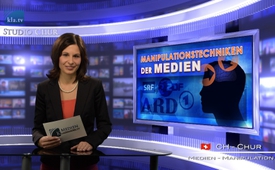 Manipulatietechnieken van de media - Eindpunt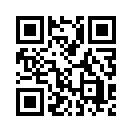 De berichtgeving van de Zwitserse publieke televisie over slechts één gebeurtenis levert al voldoende stof om een hele reek s uitzendingen te vullen met voorbeelden van propaganda- en manipulatietechnieken.De berichtgeving van de Zwitserse publieke televisie over slechts één gebeurtenis levert al voldoende stof om een hele reek s uitzendingen te vullen met voorbeelden van propaganda- en manipulatietechnieken. Daaruit wordt duidelijk in welke reusachtige omvang de bevolking dag in dag uit wordt overrompeld door de mainstream-media met gemanipuleerde en eenzijdige nieuwsberichten. Om deze propaganda-val haar werkzaamheid te ontnemen, zou de hele bevolking daarover geïnformeerd moeten zijn – bijvoorbeeld met behulp van 
deze reeks uitzendingen. Maakt u ze verder bekend?door -Bronnen:-Dit zou u ook kunnen interesseren:#Media - www.kla.tv/Media-nlKla.TV – Het andere nieuws ... vrij – onafhankelijk – ongecensureerd ...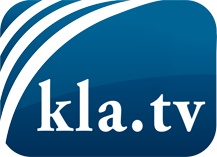 wat de media niet zouden moeten verzwijgen ...zelden gehoord van het volk, voor het volk ...nieuwsupdate elke 3 dagen vanaf 19:45 uur op www.kla.tv/nlHet is de moeite waard om het bij te houden!Gratis abonnement nieuwsbrief 2-wekelijks per E-Mail
verkrijgt u op: www.kla.tv/abo-nlKennisgeving:Tegenstemmen worden helaas steeds weer gecensureerd en onderdrukt. Zolang wij niet volgens de belangen en ideologieën van de kartelmedia journalistiek bedrijven, moeten wij er elk moment op bedacht zijn, dat er voorwendselen zullen worden gezocht om Kla.TV te blokkeren of te benadelen.Verbindt u daarom vandaag nog internetonafhankelijk met het netwerk!
Klickt u hier: www.kla.tv/vernetzung&lang=nlLicence:    Creative Commons-Licentie met naamgeving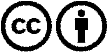 Verspreiding en herbewerking is met naamgeving gewenst! Het materiaal mag echter niet uit de context gehaald gepresenteerd worden.
Met openbaar geld (GEZ, ...) gefinancierde instituties is het gebruik hiervan zonder overleg verboden.Schendingen kunnen strafrechtelijk vervolgd worden.